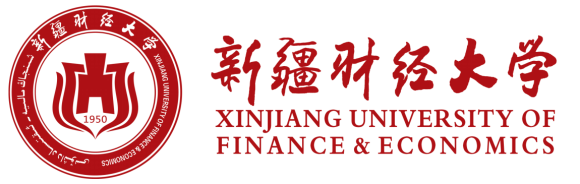 研究生教育发展质量年度报告（2021年）2022年2月25日一、总体概况新疆财经大学是以财经教育为中心的多科性高等院校，现有经济学、管理学、法学、工学、理学、文学六大学科。目前，已形成多学科、多层次的办学格局和体系。我校以应用经济学和工商管理为龙头，其他学科齐头并进、相辅相成，不断提升相关学科建设水平。现有1个博士一级学科学位授权点，8个一级学科硕士学位授权点，13个硕士专业学位授权点；应用经济学一级学科为自治区优势学科，工商管理、统计学等2个一级学科为自治区特色学科，教育部学位与研究生教育发展中心全国第四轮学科评估结果，应用经济学为C+、工商管理为B-，统计学为C。2021年，我校共招录博士研究生22人，硕士研究生1025人；毕结业博士研究生14人，硕士研究生930人；9人获得博士学位，689人获得硕士学位。截至2021年12月31日，在校生规模达到2525人，其中：博士研究生77人，专业学位硕士研究生比例为70.2%，年终就业率为97.84%；聘任校内专职博士生导师31名、硕士生导师220名，其中：具有博士学位教师占76.4%，具有正高级职称教师占35.5%，45岁以下中青年教师占37.7%；另外，为推动学校与科研院所、行业企业开展战略合作，促进研究生培养过程与科技创新过程、生产实践过程有机衔接，学校遴选了199名实践经验丰富、学术水平高的行业骨干担任兼职研究生导师，其中兼职博士生导师9名。二、研究生党建与思想政治教育工作学校形成了党委统一领导、党政齐抓共管、部门分工合作、院系具体落实的工作格局，创新了研究生思想政治教育工作管理模式，提高了研究生思想政治教育工作效率，进一步理顺了研究生教育校院二级管理体制，实现了“主渠道”和“主阵地”协同育人的机制，“教”与“育”、“管”与“育”、“服”与“育”的融合贯通，研究生思想政治状况整体向好、正能量充沛、“四个自信”愈发坚定。学校不断加强习近平新时代中国特色社会主义思想，把社会主义核心价值体系融入研究生教育全过程，把科学道德和学风教育纳入研究生培养各环节，一是通过优先立项研究生课程思政、思政课程及党建等内容的研究生教育教学改革研究项目，逐步实现所有课程中融入思政元素，促进思政教育与专业教育有效融合，实现知识传授、能力培养与价值引领的有机统一。二是根据《自治区深化新时代学校思想政治理论课改革创新实施细则》文件精神，印发了《新疆财经大学深化新时代思想政治理论课改革创新实施方案》，修订完善了博士研究生7个专业、硕士研究生34个专业培养方案，增设《简明新疆地方史专题讲座》《自然辩证法概论》《中国古代思想智慧》《理解马克思》《中国智慧》5门课程，将思政教育贯穿于研究生培养全过程。三是制定了《新疆财经大学课程思政示范课程建设与管理办法》，通过建设一批课程思政示范课程，选树一批教学名师和团队，全面推进课程思政高质量建设，将思政工作体系贯通研究生培养体系全过程，构建全员全程全方位育人大格局。四是对2021级新入学1016名研究生全覆盖开展了“开学第一堂思政课”工作，并在每学期开学对全体在校研究生以学院和班级为单位开展了集中教育学习活动，宣传马克思主义、弘扬社会主义核心价值观，旨在对研究生统一思想、提振精神，为培养德智体美劳全面发展的社会主义合格建设者和可靠接班人的任务及筑牢意识形态领域防线打下坚实基础。五是准确把握研究生思想动态，以多种渠道加强对研究生思想动态，尤其是疫情封闭期间学生思想动态调研；组织开展了在校研究生心理普查工作，积极开展研究生心理健康教育。三、研究生培养相关制度及执行情况我校严格执行并不断完善研究生培养相关制度，对研究生课程建设、教材选用、教学实践、科学研究、导师管理、学术交流、奖助体系等方面进一步规范和加强过程管理，保证研究生培养质量。（一）课程建设与实施情况1、研究生课程建设。为加强研究生课程教材建设，提升研究生课程教学质量，2021年，我校采取“统筹规划、分步实施、整体推进、标准高、质量优、效果好”的建设原则，建成35门研究生课程、27个研究生课程文献库和14个专业学位案例库，4个案例入选中国管理案例共享中心，强化了研究生教育研讨式教学模式和过程管理，促进了研究生培养质量的提升。2、研究生课程教学。2021年，我校共开设了568门次研究生课程，其中：全日制研究生课程474门次，非全日制研究生课程94门次。3、研究生课程评教。为全面评估研究生课程教学质量，2021年，我校组织开展了552门课程评教工作，从学生评教情况看，总体情况优良，课程授课评价优秀率（评分在90分及以上课程门数所占比重）为 98.5%。质量评价与教学工作的同步开展，有效提升了评价的信度及效度，进而激发教师的教学积极性和责任心。4、严格教材体系建设。我校坚持党管教材不动摇，明确具体负责工作部门，落实“凡用必审”的工作原则，2021年按照《新疆财经大学教材、教辅资料审查管理办法（试行）》《新疆财经大学研究生教材教辅审查管理办法》文件要求，针对研究生教学所使用的教材及教辅资料共开展4次审查，共审查教材88门次课程，教辅资料487门次课程，确保研究生教学过程中所使用的教材教辅材料审查全覆盖。（二）实践教学情况我校依托优势特色学科，发挥行业地位的优势，积极推动和校外科研机构、企事业开展深度合作，建立了产学研联合培养研究生实践基地，其中自治区产学研联合培养研究生示范基地16个；近400名研究生在校内外导师的联合指导下，完成了半年的实践教学活动，形成了实习实践报告，得到了实践基地一致好评。以“职业需求”为导向的实践训练，一定程度上弥补了院校偏重理论教育的短板，提高了研究生的创新能力、操作能力、研究能力，并给学生提供了较好的实践、实习机会，加强了其理论与实践的结合，提升了学生的就业、择业能力，有效提高了研究生的培养质量。（三）导师选拔培训、师德师风建设情况为促进导师队伍建设，保证研究生培养质量，根据教育部《关于全面落实研究生导师立德树人职责的意见》，在导师遴选及管理过程中，学校严把导师招生资格审核关口，全面落实导师是研究生培养第一责任人的要求，强化研究生导师的责任意识和岗位意识。为了稳步提高研究生培养质量，建设一支具有良好思想政治素质和业务素质的导师队伍，学校制定了《新疆财经大学研究生指导教师培训管理办法》，坚持以多种形式并举、重点培训与普遍提高相结合、科研能力与岗位技能并重的原则，开展有计划、有重点、分层次、有针对性的导师培训工作，以此来提高导师的教育教学水平、科学研究能力和学术指导能力。2021年，学校面向全体研究生导师召开了1次培训会，各学院对新聘任导师均开展了岗前培训，并开展共计11次导师交流研讨会。（四）科研实践训练情况为了建立完善的创新体制和运行机制，营造创新氛围，增强创新意识，培养创新人才，我校深入实施研究生教育创新计划，举办研究生学术论坛以及开展研究生科研创新项目申报、优秀硕博学位论文评选、优秀学术成果奖励工作，为研究生教育和广大研究生开展创新活动构建了良好的平台。2021年，我校研究生共立项自治区研究生科研创新项目24项，校级研究生科研创新项目85项；评选校级优秀博士学位论文2篇，优秀硕士学位论文28篇；并成功举办校第十一届校研究生学术论坛，论坛共投稿218篇，最终确定一等奖5名、二等奖10名、三等奖15名、优秀奖20名。组织13支队伍39名学生参加全国研究生数学建模竞赛，24名学生参加西北地区暨陕西省研究生英语演讲比赛。（五）学术交流情况为做好疫情防控工作，积极响应国家号召，贯彻落实“不停学，不停教”的思想，将学术交流活动落到实处，我校结合疫情期间现状将研究生学术交流活动迁移到线上，充分运用网络平台提升管理水平和服务质量，学院通过网站专栏及中微信公众号即时播报学术交流最新动态，让网络阵地在疫情期间推动学术交流“活起来”。2021年，各学院邀请国内外专家学者通过网络平台举办讲座160场，发布各类在线学术讲座信息200余条，鼓励研究生充分利用时间,积极进行科研学习、提高防控意识、理性应对疫情。（六）奖助体系与发放情况我校研究生奖助体系由研究生国家奖学金、研究生国家助学金、研究生自治区奖学金、研究生学业奖学金、研究生“三助”岗位津贴、研究生科研成果奖励和研究生科研创新项目资助等七部分组成。完善的奖助体系和持续增长的奖助学金投入为不断提高研究生培养质量、促进研究生教育持续健康发展提供了坚实保障。2021年，共发放研究生奖助学金1163.69万元，“三助”岗位津贴21.47万元，研究生科研资助25.54万元。在各类奖助学金评定工作中，研究生处严格审核评审资料，严把风险关口，确保评审过程公平、公开、公正。四、研究生教育改革情况（一）修订完善研究生教育管理规章制度根据教育部《关于深化研究生教育改革的意见》要求，学校不断完善研究生教育的制度支撑体系，结合实际情况，2021年，先后制定完善了《新疆财经大学硕士研究生培养实施细则》《新疆财经大学博士研究生培养实施细则》《新疆财经大学研究生导师遴选及管理办法》《新疆财经大学优秀研究生指导教师评选办法》《新疆财经大学研究生教学案例库建设管理办法》《新疆财经大学研究生精品示范课程建设工作指引（试行）》《新疆财经大学研究生文献库建设管理办法（试行）》《研究生任课教师调（停）课管理规定》《新疆财经大学研究生教材选用管理办法》等文件，建立了全链条全要素的研究生教育质量保障体系，确保研究生培养工作规范有序地进行。（二）加强学科及研究生教育队伍建设全面落实研究生导师立德树人职责。以打造高素质、高水平导师队伍为抓手，认真贯彻落实导师是研究生培养第一责任人的要求，构建社会评价、学校评价、研究生评价和导师自我评价“四位一体”的导师立德树人考核体系，对出现师德师风问题的导师采取“一票否决制”。按照《新疆财经大学学科带头人、学术带头人及学科骨干管理办法》文件要求，学校对2019年和2020年聘任的53位同志考核进行了年度考核，其中：合格28人，2人升为学科带头人，5人降为学术带头人，4人降为学科骨干，11人不合格，3人解除聘任。2021年新聘任学科带头人2名、学术带头人2名、学科骨干2名，不断壮大人才队伍，为学科建设提供智力支持。（三）开展研究生教育教学改革探索为深入贯彻落实全国教育大会精神，深化研究生教育改革，加强内涵建设，全面提升研究生教学质量和人才培养质量，学校不断完善研究生分类分层培养模式，针对学术型硕士、专业型硕士、博士三种不同类型层次研究生的培养目标、模式和规模，建立不同的评价标准，明确关键环节考核标准和分流退出措施。同时，充分调动广大教职员工投身研究生教育教学改革与研究的积极性、创造性，形成实践性、探索性较强的优秀研究生教育教学改革研究成果，2021年，我校共立项自治区研究生教育教学改革研究项目5项，校级研究生教育教学改革研究项目10项。五、教育质量评估与分析（一）学位点自我评估进展情况按照根据教育部的部署与相关文件精神，结合我校实际情况制定了《新疆财经大学学位授权点自我评估工作方案》，确保我校理论经济学、应用经济学、新闻传播学、统计学、工商管理等5个一级学科学位授权点，工商管理、金融、保险、会计、国际商务、税务、应用统计、新闻与传播、审计等9个专业学位授权点，能够有计划、有步骤地开展学位授权点自我评估工作。（二）组织“十三五”自治区重点学科验收工作根据自治区教育厅文件精神，切实组织做好我校应用经济学、工商管理、统计学3个“十三五”重点学科的建设评估验收工作。按照要求从学科方向凝练、学科队伍建设、科研环境平台、社会服务贡献等方面对自治区重点学科立项以来的任务完成情况和建设成效进行全面梳理总结，对学科建设目标和任务完成情况、学科水平、组织建设举措等进行了全面自评，提出了自评等级和意见，提交了验收材料。经自治区教育厅审议通过，我校工商管理验收结果为“优秀”，应用经济学、统计学验收结果为“合格”。（三）学位论文抽检情况根据自治区教育厅《关于做好2020年研究生学位论文抽检工作的通知》文件要求，我校被抽检2019年9月1日至2020年8月31日期间授予的博士、硕士学位论文共计80篇。按照《关于公布自治区2020年硕士学位论文抽检评议结果的通知》反馈结果，我校1篇论文为“不合格论文”。我校高度重视论文抽检结果，召开了由主管校领导主持的研究生教育院长工作会议，会议上对“不合格论文”所属学院及导师进行了通报，要求各学院加强学位论文过程管理，细化开题、预答辩、盲审、答辩等环节的制度管理，严把学位论文质量关。同时，根据《新疆财经大学研究生导师遴选及管理办法》文件要求，对2020年出现“不合格”评议意见论文的研究生和指导教师给予如下处理决定：对抽检为“不合格论文”的指导教师作出取消2021年招生资格的处理。六、改进措施2022年，我校将以习近平新时代中国特色社会主义思想为指导，深入学习贯彻习近平总书记关于研究生教育的重要指示精神，全面贯彻党的教育方针和全国研究生教育大会精神，以立德树人为根本任务，以服务需求、提高质量为主线，着重做好如下几个方面工作：一是强化干部牢固树立服务师生的宗旨意识，深入研究生培养学院、指导教师、一线任课教师、研究生中走访调查，了解师生诉求及研究生教育工作中存在的问题和困难，探索解决问题的思路，创新工作方法，开展适应研究生教育发展特点的思政工作，提升解决师生诉求的工作能力，着力做好研究生思政工作。二是启动“硕博连读”博士招生选拔工作。完善分类考试、综合评价、多元录取的博士研究生考试选拔机制，实现精准选拔博士人才。进一步加大对硕士招生工作的管理和监督，加强命题审核和试卷命制全过程的监督检查，注重复试和面试的科学性、公平公正性，严格落实问责机制,强化考试安全工作。三是推进课程建设，规范课程教学。进一步完善研究生培养方案，推进研究生课程思政和思政课程建设，完善课程知识体系，规范课程设计和教学内容，提升课程建设质量，利用专项资金支持建设30门研究生课程思政示范课程，推进习近平新时代中国特色社会主义理论融入课程，选树一批教学名师和团队；加强主文献库建设，强化学术型研究生科研能力培养。四是加强学术诚信教育，完善研究生科研成果精细化管理。强化学术伦理教育和学术规范指导，加强学术诚信教育，分类制定学位论文写作规范，推出具有系统性、针对性、实用性和创新性的改革举措；细化研究生科研成果管理库，建立各类期刊科研成果管理库，全面提升工作效率，降低失误。高校（学院公章）名称：新疆财经大学高校（学院公章）代码：10766